StatusWork Performed in This StatusRoles that are Responsible for the WorkChange to Next Statusn/aTDA Support Staff, SME OR Program Monitor (person creating MF must be assigned to Parent document)- Click Initiate Related Document to create a new Monitoring FormMonitoring Report In ProcessRisk AssessmentSelection of MF pagesSelection of Monitoring type (Interim, Primary, Final, Final Payments)Establish Initial Request due date Final MF may be started per Grant Recipient request to allow closeout processes – MF will sit in this status until the monitor is ready to conduct the review.Assigned Program MonitorProgram Monitor – click Send Monitoring NoticeMonitoring Document PreparationComplete assigned Self-Monitoring formsUpload required documents for assigned desk reviewsConsultant, Project DirectorAuthorized Official – click Submit Monitoring DocumentationMonitoring Report TDA ReviewConduct monitoring reviewSend messages to ask questions as needed.Update drop downs to show progress for each required Monitoring elementDraft and Upload Monitoring Report LetterRecord Findings (Working Papers page) and any required resolution (CAP, disallowed costs, warning, etc.)Upload relevant/clarifying documents only if intending to allow the Grant Recipient to view.Upload Findings resolved letterAssigned Program MonitorProgram Monitor – Click Monitoring Follow Up Required if the review cannot move forward without more information/documentationOrClick Monitoring Report Complete if all review activities are completedMonitoring Follow-Up RequiredThis status can be used to address an issueProvide corrected/complete documentation from initial reviewAddress findingsUpload CAPORA change in the scope of MonitoringUpload final financial documents for payments after the initial monitoring response.Upload or respond to new monitoring forms added to the MF (ex. The MF can move between Follow-up Required and TDA Review as many times as needed.Consultant, Project DirectorAuthorized Official – click Submit Corrective DocumentationMonitoring Report CompleteNo Action Needed – Program Monitors do not have save permission when the MF is CompleteIf the MF is in this status and you discover a document that needs to be uploaded, save the file in the following folder.  Use the following file name convention to help Support Staff identify the correct location to upload:\\avp42\TBD\CDBG\Document Routing\OTHER\TDA-GO Upload Assistance Requested[Grant Recipient Name] - [Grant-MON number] [name/label of field to upload]EX. LA Coste - CL7220239-MON-01 Correspondence Document (Line 2)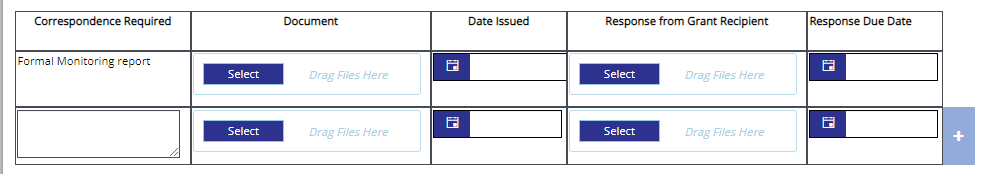 